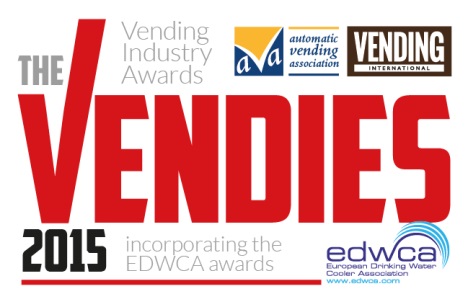 Section 1: Your details (simply type over the grey area)Section 2:  Categories: (tick all that apply)Section 3: Supporting materialPlease detail the reasons why you feel your company/the company you are nominating should win an award for their outstanding machine innovation or payment system. You may wish to include examples of new technology, innovation, aesthetics and ease of use.	The Vending Industry AwardsThank you for entering The Vendies 2015!Please return completed forms to gmoore@datateam.co.uk by Friday 27th March 2015.If you have any queries, please do not hesitate to contact me on 01622 699183.Good luck!Bryony AndrewsFeatures EditorVending InternationalFirst nameSurnameJob titleCompanyAddressPostcodeTelephoneE-mailBest Machine Innovation 2015Best Payment System 2015 Best Machine Innovation Manufacturer:     Product:     Insert company logo below as hi res jpeg (300dpi or min 1mb)Entry statement (max 500 words):      Please insert one hi res image that shows the machine to its best advantage. You can do this by clicking on the icon below – this will then allow you to attach an image from file.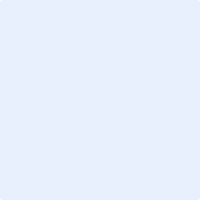 Best Payment SystemManufacturer:     Product:     Insert company logo below as hi res jpeg (300dpi or min 1mb)Entry statement (max 500 words):      Please insert one hi res image that shows the payment system to its best advantage. You can do this by clicking on the icon below – this will then allow you to attach an image from file.